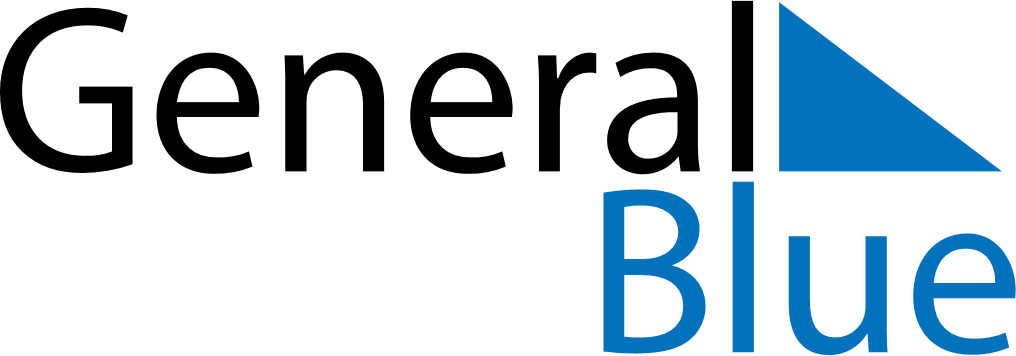 2021 – Q2Svalbard and Jan Mayen  2021 – Q2Svalbard and Jan Mayen  2021 – Q2Svalbard and Jan Mayen  2021 – Q2Svalbard and Jan Mayen  2021 – Q2Svalbard and Jan Mayen  2021 – Q2Svalbard and Jan Mayen  AprilMondayTuesdayWednesdayThursdayFridaySaturdaySundayApril1234April567891011April12131415161718April19202122232425April2627282930AprilMayMondayTuesdayWednesdayThursdayFridaySaturdaySundayMay12May3456789May10111213141516May17181920212223May24252627282930May31JuneMondayTuesdayWednesdayThursdayFridaySaturdaySundayJune123456June78910111213June14151617181920June21222324252627June282930JuneApr 1: Maundy ThursdayMay 24: Whit MondayApr 2: Good FridayJun 23: Midsummar EveApr 4: Easter SundayApr 5: Easter MondayMay 1: Labour DayMay 8: Liberation DayMay 13: Ascension DayMay 17: Constitution DayMay 23: Pentecost